                                                                                                          проект № 638              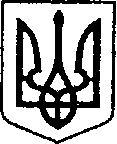                                                              УКРАЇНА                               від 12.10.2021р.                           ЧЕРНІГІВСЬКА ОБЛАСТЬ   Н І Ж И Н С Ь К А    М І С Ь К А    Р А Д А                                              сесія VIII скликання                                    Р І Ш Е Н Н Я   від                            2021 р.           м. Ніжин	                              №   Про затвердження проекту землеустрою 						            щодо відведення земельної ділянки            Відповідно до статей 25, 26, 42, 59, 73 Закону України «Про місцеве самоврядування в Україні», Земельного кодексу України, Регламенту Ніжинської міської ради Чернігівської області, затвердженого рішенням Ніжинської міської ради Чернігівської області VIII скликання від 27 листопада 2020 року № 3-2/2020 (зі змінами),  міська рада вирішила:                                                 1. Затвердити проект землеустрою щодо відведення земельної ділянки Ніжинської міської ради Чернігівської області за адресою: Чернігівська обл.,                  м. Ніжин, вул. Носівський шлях, площею 1,0000 га, кадастровий номер 7410400000:03:021:0008, із цільовим призначенням – для будівництва та обслуговування будівель торгівлі,   та здійснити реєстрацію земельної ділянки за Ніжинською міської радою відповідно до Закону України «Про державну реєстрацію речових прав на нерухоме майно та їх обтяжень».             Обмеження у використанні земельної  ділянки площею 0,0752 га встановлені  у формі охоронної зони навколо (уздовж) об’єкта енергетичної системи.    Обмеження у використанні земельної  ділянки площею 1,0000 га встановлені  у формі санітарно-захисної зони навколо об’єкта.	          2. Затвердити проект землеустрою щодо відведення земельної ділянки Ніжинської міської ради Чернігівської області за адресою: Чернігівська обл.,                  м. Ніжин, вул. Покровська, площею 0,2352 га, кадастровий номер 7410400000:04:002:0006, із цільовим призначенням – для будівництва та обслуговування будівель торгівлі,   та здійснити реєстрацію земельної ділянки за Ніжинською міської радою відповідно до Закону України «Про державну реєстрацію речових прав на нерухоме майно та їх обтяжень».             Обмеження у використанні земельної  ділянки площею 0,0272 га встановлені  у формі охоронної зони навколо (уздовж) об’єкта енергетичної системи.    Обмеження у використанні земельної  ділянки площею 0,0449 га встановлені  у формі навколо (уздовж) об’єкта транспорту. Обмеження у використанні земельної  ділянки площею 0,2352 га встановлені  у формі зони охорони пам’ятки культурної спадщини.	             3.  Начальнику управління комунального майна та земельних відносин Ніжинської міської ради  Онокало  І.А. забезпечити оприлюднення даного рішення на офіційному сайті Ніжинської міської ради протягом п’яти робочих днів з дня його прийняття.                     4. Організацію виконання даного рішення покласти на першого заступника міського голови з питань діяльності виконавчих органів ради Вовченка Ф.І. та   управління комунального майна та земельних відносин Ніжинської міської ради (Онокало І.А.).                         5.  Контроль за виконанням даного рішення покласти на постійну комісію міської ради  з питань регулювання земельних відносин, архітектури, будівництва та охорони навколишнього середовища (голова комісії Глотко В.В.).            Міський голова         				               Олександр  КОДОЛА             Подає:начальник управління комунальногомайна та земельних відносинНіжинської міської ради					         Ірина  ОНОКАЛОПогоджують:  секретар міської ради					                   Юрій  ХОМЕНКОперший заступник міського голови                                  	                                                             з питань діяльності виконавчих                                                                                  органів ради                                                                               Федір  ВОВЧЕНКОпостійна комісія міської ради з питань 		                        регулювання земельних відносин,  		            архітектури, будівництва та охорони                                   		                 навколишнього середовища                                                Вячеслав  ГЛОТКОпостійна комісія міської ради з питань                        				    регламенту, законності, охорони прав                                                            	                      і свобод громадян, запобігання корупції,                            			             адміністративно-територіального устрою,                                       		 депутатської діяльності та етики                                          Валерій САЛОГУБначальник відділу містобудування                                                                     	               та архітектури-головний архітектор 	                          Вікторія МИРОНЕНКОначальник відділу юридично-кадрового  					                    забезпечення							           В’ячеслав  ЛЕГА    начальник управління культури і туризму     Ніжинської міської ради					             Тетяна БАССАКголовний спеціаліст – юрист відділу			 бухгалтерського обліку, звітності 			                      та правового забезпечення управління			 комунального майна та земельних  			               відносин Ніжинської міської ради                                         Сергій  САВЧЕНКО                                             Пояснювальна записка         до проекту рішення Ніжинської міської ради «Про затвердження проекту			землеустрою щодо відведення  земельної ділянки»   Даний проект рішення підготовлено відповідно до статей 25, 26, 42, 59, 73 Закону України «Про місцеве самоврядування в Україні», Земельного кодексу України, Регламенту Ніжинської міської ради Чернігівської області, затвердженого рішенням Ніжинської міської ради Чернігівської області VIII скликання від 27 листопада 2020 року № 3-2/2020.    Відповідальний за підготовку даного проекту рішення - начальник відділу земельних відносин управління комунального майна та земельних відносин Ніжинської міської ради   Яковенко В.В.           У даному проекті рішення розглядаються наступні питання: затвердження проекту землеустрою щодо відведення земельної ділянки Ніжинської міської ради Чернігівської області за адресою: Чернігівська обл., м. Ніжин, вул. Носівський шлях, площею 1,0000 га, кадастровий номер 7410400000:03:021:0008, із цільовим призначенням – для будівництва та обслуговування будівель торгівлі  для подальшого продажу права оренди на конкурентних засадах (земельних торгах);затвердження проекту землеустрою щодо відведення земельної ділянки Ніжинської міської ради Чернігівської області за адресою: Чернігівська обл.,  м. Ніжин, вул. Покровська, площею 0,2352 га, кадастровий номер 7410400000:04:002:0006, із цільовим призначенням – для будівництва та обслуговування будівель торгівлі для подальшого продажу права оренди на конкурентних засадах (земельних торгах); здійснення реєстрації земельних ділянок за Ніжинською міської радою відповідно до Закону України «Про державну реєстрацію речових прав на нерухоме майно та їх обтяжень».Начальник управління комунального майна						                    та земельних відносин                                                                      Ірина ОНОКАЛО  